⚠ Електронен носител /Диск/ в края на дипломната работа един екземпляр подвързан в хартиен плик  да е надписан с трите имена на студента, специалността, факултетен № и имената на научния ръководител.   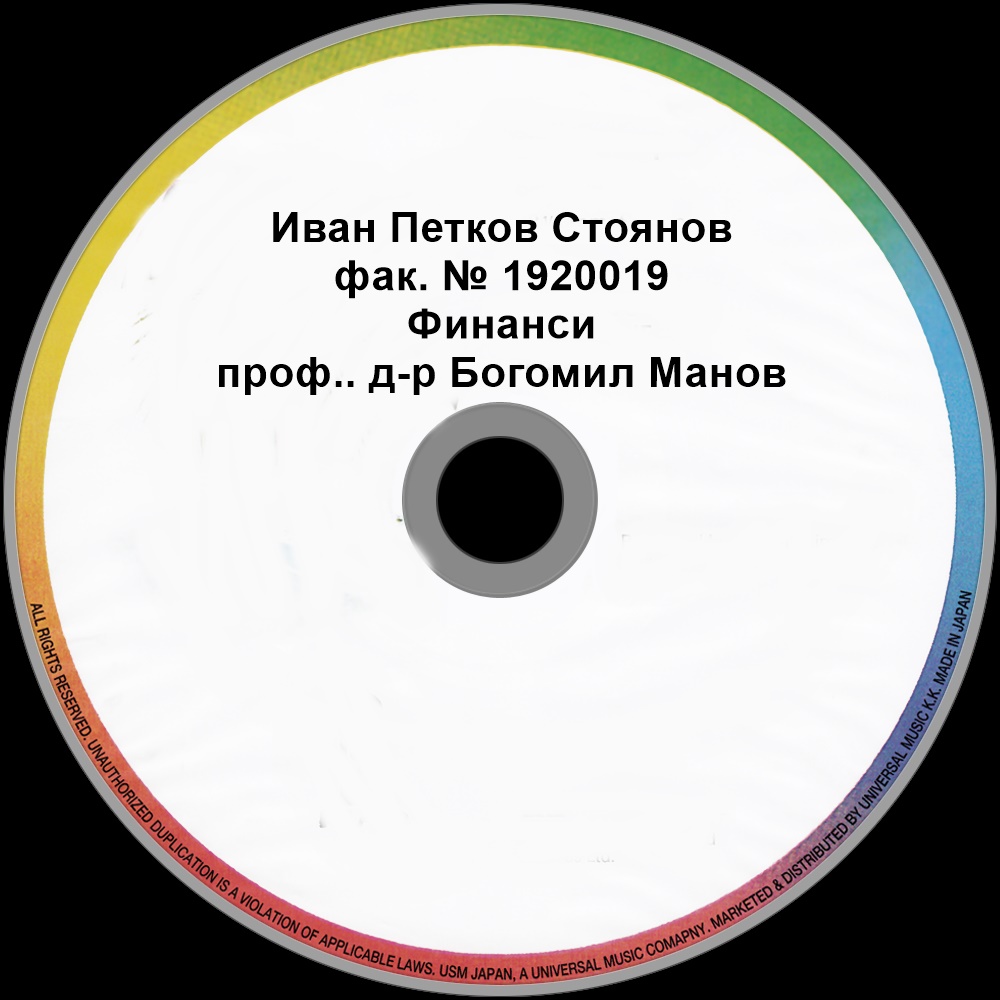 08.02.2023г.                                                           катедра „Финанси“ 